B.00.00.00. OGÓLNA SPECYFIKACJA TECHNICZNAkod CPV 45000000PRZEDMIOT ZAMÓWIENIA I SPECYFIKACJI TECHNICZNEJPRZEDMIOT ZAMÓ WIENIASzczegółowa Specyfikacja Techniczna ( SST ) zawiera wymagania dotyczącewykonania i odbioru robót budowlano - remontowych :Remont elewacji wraz z dociepleniem cz.budynku biurowego Wrocław, ul.Podróżnicza 26/28UCZESTNICY PROCESU BUDOWLANEGO– Zamawiający Wrocławskie Centrum ZdrowiaNadzór budowlany inwestorski .......................................................................– Państwowy Nadzór budowlany we Wrocławiu– Wykonawca … … … … … … … … … … … … … … … … … … … ..ZAKRES ROBÓ TZakres robót obejmuje następujące prace:- wykonanie nowych tynków zewnętrznych wraz z nową kolorystyką elewacji- ocieplenie fragmentów ścian zewnętrznych oznaczonych w cz. rysunkowej - wymianę stolarki drzwiowej, tj dwóch bram garażowych- oczyszczenie i uzupełnienie istniejących parapetów zewnętrznych z glazurowanej ceramiki- oczyszczenie i uzupełnienie okładziny ścian strefy wejściowej z ceramicznych płytek glazurowanych- wymianę lub uzupełnienie i wyczyszczenie istniejących balustrad stalowych- usunięcie istniejącego okablowania IT prowadzonego po elewacji-usunięcie wszystkich dysharmonizujących elementów metalowych z elewacji- rozbiórkę istniejących  schodów zewnętrznych i spocznika oraz zmurowanie otworu drzwi  balkonowych od strony północnej-wymianę poszycia zadaszenia schodów do piwnicy od strony południowej -wykonanie opaski żwirowej wokół budynku wraz robotami towarzyszącymi-wymianę płytek ceramicznych na schodach wejściowych-wymianę stopnic betonowych schodów zewnętrznych na taras od strony wschodniej 1.4. DOKUMENTACJA TECHNICZNA OKREŚLAJĄCA PRZEDMIOT ZAMÓWIENIAPodstawą do realizacji przedmiotu zamówienia stanowią poszczególnespecyfikacje techniczne wykonania i odbioru robót budowlano - remontowych tjB.00.00.00. SST– Ogólna Specyfikacja TechnicznaB.01.00.00. SST – Roboty przygotowawczeB.02.00.00. SST– Roboty tynkarskieB.01.01.00. – Tynki zewnętrzneB.01.02.00. –Warstwy wyrównawczo wzmacniającePrzedmiar robót z określeniem ilości robót przewidzianych do wykonania stanowiostatnie strony specyfikacji1.5. OKREŚLENIA PODSTAWOWEAPROBATA TECHNICZNA - pozytywna ocena techniczna wyrobu lubmateriału dopuszczająca do stosowania w budownictwieATEST - świadectwo oceny wyrobu lub materiału podwzględem bezpieczeństwa użytkowania wydane przez uprawnione instytucje lubplacówki badawczeBEZPIECZEŃSTWO REALIZACJI ROBÓ T - warunki wykonawstwa robót budowlanychzgodnych z przepisami BHP oraz wynikająca z nich prawidłowa organizacja placubudowy, sposobu prowadzenia prac oraz niezbędne ubezpieczenia budowyBUDOWA - wykonywanie obiektu budowlanego wokreślonym miejscu, a także odbudowę , rozbudowę , nadbudowę obiektubudowlanegoCERTYFIKAT - znak bezpieczeństwa dla wyrobu lub materiałuwydany przez uprawnione jednostki lub urzędy potwierdzający zgodność zkryteriami technicznymi określonymi w Polskich Normach, aprobatachtechnicznych oraz właściwych przepisachDOKUMENTACJA BUDOWY - pozwolenie na budowę wraz z załączonymprojektem budowlanym, dziennik budowy, protokoły odbiorów częściowych ikońcowych, w miarę potrzeby, rysunki i opisy służące realizacji obiektu, operatygeodezyjne i książkę obmiarów, a w przypadku realizacji obiektów metodąmontażu - także dziennik montażuOBMIAR - zwymiarowanie i obliczenie ilości faktyczniewykonanych robótPOLSKA NORMA - dokument określający pod względemtechnicznym i ekonomicznym w sposób jednoznaczny najistotniejsze cechymateriałów, wyrobów technik i technologii budowlanychPODŁOŻE - warstwa stanowiąca podbudowę podwykonanie docelowej nawierzchni (- pokrycia)PODSTEMPLOWANIE - konstrukcja służąca do okresowegopodtrzymania realizowanych elementów budowli i budynków oraz wzmocnienieuszkodzonych elementów konstrukcjiPROTOKÓ Ł ODBIORU ROBÓ T - dokument zawierający opis ilości i jakościodbieranych robót przez Inwestora od Wykonawcy, który stanowi podstawę dozapłatyPRZEDMIAR - ilość robót określonych na podstawiedokumentacji projektowej lub bezpośrednich pomiarów z natury ( robotyremontowe) stanowiących podstawę opracowania kosztorysuPRZETARGOWA DOKUMENTACJA - dokumentacja projektowa lubszczegółowa specyfikacja techniczna określająca lokalizacje, charakterystykę iwymiary obiektu ( lub robót) będącego przedmiotem przetargu ROBOTY BUDOWLANE - budowa, a także prace polegające naprzebudowie, montażu, remoncie lub rozbiórce obiektu budowlanego,ROBOTY ZABEZPIECZAJĄCE - prace wykonane w celu zabezpieczenia jużwykonanych robótROBOTY ZANIKOWE - roboty, które ulegają zakryciu w trakcie realizacjikolejnych etapów budowyREMONT - wykonywanie w istniejącym obiekciebudowlanym robót budowlanych polegających na odtworzeniu stanupierwotnego, a nie stanowiących bieżącej konserwacji, przy czym dopuszcza sięstosowanie wyrobów budowlanych innych niż użyto w stanie pierwotnym,RUSZTOWANIE - konstrukcja drewniana lub metalowaumożliwiająca prace na wysokościachTERENIE BUDOWY - przestrzeń , w której prowadzone są robotybudowlane wraz z przestrzenią zajmowaną przez urządzenia zaplecza budowy,URZĄDZENIA BUDOWLANE - urządzenia techniczne związane z obiektembudowlanym, zapewniające możliwość użytkowania obiektu zgodnie z jegoprzeznaczeniem, jak przyłącza i urządzenia instalacyjne, w tym służąceoczyszczaniu lub gromadzeniu ścieków, a także przejazdy, ogrodzenia, placepostojowe i place pod śmietniki,WADA TECHNICZNA - wynik błędnego lub niezgodnego z technologiąwykonania robót uniemożliwiający korzystanie z wyrobu zgodnie z jegoprzeznaczeniemZADANIE BUDOWLANE - część przedsięwzięcia budowlanego, stanowiącaodrębną całość technologiczna lub konstrukcyjną zdolna do samodzielnegospełniania swoich funkcji techniczno-użytkowychZNAK BEZPIECZEŃSTWA - prawne oznakowanie wyrobów i materiałów,które uzyskały certyfikat1.6.ZGODNOŚĆ ROBÓT Z DOKUMENTACJĄ I SPECYFIKACJĄ TECHNICZNĄWykonawca jest odpowiedzialny za jakość prac i ich zgodność z dokumentacjakontraktową, techniczną i specyfikacjami technicznymi.Szczegółowa Specyfikacja Techniczna oraz dokumenty przekazane Wykonawcyprzez Zamawiającego stanowią załączniki do umowy, a wymagania w nichzawarte są obowiązujące dla całości dostarczonej dokumentacji.W przypadkach rozbieżności w poszczególnych dokumentach obowiązujekolejność wymieniona w „Ogólnych warunkach umowy”.Wykonawca zobowiązany jest do powiadomienia przedstawicielazamawiającego - inspektora nadzoru o jakichkolwiek niezgodnościach wdostarczonej dokumentacji.Wielkości określone w dokumentacji i Szczegółowej Specyfikacji Technicznej sąuważane jako wielkości docelowe, od których odchylenia dopuszczalne sąjedynie w granicach tolerancji przewidzianych norami i wymogami.Wykonywane roboty oraz jakość użytych materiałów powinny być zgodne zdokumentacją i SST. W przypadkach odstępstw materiały należy zastąpićwymaganymi i zgodnymi dokumentacją i SST łącznie z odtworzeniem prac nakoszt Wykonawcy.2. OGÓLNE WYMAGANIA DOTĄCZE ROBÓT2.1. OGÓLNE ZASADY WYKONANIA ROBÓ TWykonawca jest odpowiedzialny do prowadzenia prac zgodnie z umową oraz zajakość zastosowanych i wykonywanych robót.Wykonawca robót zobowiązany jest do wykonania prac zgodnie z dokumentacjatechniczna , projektową , szczegółową specyfikacja techniczną i poleceniamiprzedstawiciela inwestora - inspektorem nadzoru.Decyzje inspektora nadzoru dotyczące akceptacji lub odrzucenia materiałów ielementów robót będą oparte na wymaganiach sformułowanych w umowie,projekcie wykonawczym i szczegółowych specyfikacjach technicznych, a takżew normach i wytycznych wykonania i odbioru robót. Przy podejmowaniu decyzjiinspektor nadzoru uwzględnia wyniki badań materiałów i jakości robót,dopuszczalne niedokładności normalnie występujące przy produkcji i przybadaniach materiałów, doświadczenia z przeszłości, wyniki badań naukowychoraz inne czynniki wpływające na rozważaną kwestię .Polecenia zarządzającego realizacją umowy tj. inspektora nadzoru będąwykonywane nie później niż w czasie przez niego wyznaczonym, po ichotrzymaniu przez wykonawcę , pod groźbą wstrzymania robót. Skutki finansowe ztego tytułu poniesie wykonawca2.2. PRZEKAZANIE PLACU BUDOWYZamawiający w terminie przewidzianym przetargiem i umową przekażeprotokolarnie Wykonawcy teren budowy w czasie i na warunkach określonych wogólnych warunkach umowy.W czasie przekazania terenu Zamawiający przekaże Wykonawcy:– kopie uzgodnień i zezwoleń uzyskanych w czasie przygotowywania robótdo realizacji przez zamawiającego dla umożliwienia prowadzenia robót2.3. OCHRONA I UTRZYMANIE TERENU BUDOWYWykonawca zobowiązany jest do zabezpieczenia terenu budowy oraz wszystkichmateriałów i elementów wyposażenia używanych do realizacji robót od dniaprzekazania na cały okres umowy do dnia odbioru ostatecznego robót.Wykonawca w trakcie realizacji przedmiotu kontraktu będzie zabezpieczał terenbudowy w zakresie dostawy, instalacji i utrzymania tymczasowych urządzeńzabezpieczających tj. ogrodzeń , znaków i sygnałów ostrzegawczych. Koszt ww.zabezpieczenia oraz zatrudnienia dozorców nie podlega oddzielnej zapłacie istanowi koszt wkalkulowany w cenę umowną.2.4. OCHORNA Ś RODOWISKA W CZASIE WYKONYWANIA ROBÓ TWykonawca zobowiązany jest do znajomości przepisów związanych z ochronąśrodowiska w zakresie dotyczącym robót wynikających z dokumentacji i SST.W czasie realizacji robót Wykonawca będzie :– utrzymywać teren budowy w stanie zapobiegającym powstawaniuzbiorników wody stojącej– ochraniać środowisko na terenie i wokół terenu budowy oraz unikaćuszkodzeń lub uciążliwości dla osób lub własności społecznej– unikać zanieczyszczeń zbiorników i cieków wodnych– unikać zanieczyszczeń powietrza pyłami i gazamiUżycie materiałów, które wpływają na trwałe zmiany środowiska, ani materiałówemitujących promieniowanie w ilościach wyższych niż zalecane w projekcie niebędzie akceptowane. Jakikolwiek materiały z odzysku lub pochodzące zrecyklingu i mające być użyte do robót muszą być poświadczone przezodpowiednie urzędy i władze jako bezpieczne dla środowiska. Materiały, które sąniebezpieczne tylko w czasie budowy (a po zakończeniu budowy ich charakterniebezpieczny zanika, np. materiały pylące) mogą być dozwolone, podwarunkiem, że będą spełnione wymagania techniczne dotyczące ichwbudowania. Przed użyciem takich materiałów Zamawiający musi uzyskaćaprobatę od odpowiednich władz administracji państwowej, jeśli wymagają tegoodpowiednie przepisy.2.5. PROGRAM BEZPIECZEŃSTWA I OCHRONY ZDROWIAW trakcie realizacji robót wykonawca będzie stosował się do wszystkichobowiązujących przepisów i wymagań w zakresie bezpieczeństwa i ochronyzdrowia. W tym celu, w ramach prac przygotowawczych do realizacji robót,zgodnie z wymogami ustawy – Prawo budowlane jest zobowiązany opracować iprzedstawić do akceptacji Inspektorowi Nadzoru , program zapewnieniabezpieczeństwa i ochrony zdrowia. Na jego podstawie musi zapewnić , żebypersonel nie pracował w warunkach, które są niebezpieczne, szkodliwe dlazdrowia i nie spełniają odpowiednich wymagań sanitarnych.Wykonawca dostarczy na budowę i będzie utrzymywał wyposażenie koniecznedla zapewnienia bezpieczeństwa. Zapewni odpowiednie wyposażenie i odzieżwymaganą dla ochrony życia i zdrowia personelu zatrudnionego na placubudowy. Całość kosztów zachowania zgodności przepisami bezpieczeństwa iochrony zdrowia są wliczone w cenę umowną.2.6. OCHRONA PRZECIWPOŻAROWAWykonawca będzie stosował się do wszystkich przepisów prawnychobowiązujących w zakresie bezpieczeństwa przeciwpożarowego. Będzie staleutrzymywał wyposażenie przeciwpożarowe w stanie gotowości, zgodnie zzaleceniami przepisów bezpieczeństwa przeciwpożarowego, na placu budowy,we wszystkich urządzeniach maszynach i pojazdach oraz pomieszczeniachmagazynowych.Materiały łatwopalne wykonawca będzie składował zgodnie z przepisamiprzeciwpożarowymi, w bezpiecznej odległości od budynków i składowisk, wmiejscach niedostępnych dla osób trzecich.Wykonawca będzie odpowiedzialny za wszelkie straty powstałe w wyniku pożaru,który mógłby powstać w okresie realizacji robót lub został spowodowany przezktóregokolwiek z jego pracowników.Budowa zostanie wyposażona w sprawny sprzęt przeciwpożarowy.2.7. OCHRONA I UTRZYMANIE WŁASNOŚ CI I URZĄ DZEŃWykonawca będzie odpowiedzialny za ochronę istniejących instalacjinaziemnych i podziemnych oraz urządzeń znajdujących się w obrębie placubudowy. Wykonawca zapewni właściwie oznaczenie i zabezpieczenie przeduszkodzeniem w trakcie realizacji robót .Wykonawca będzie informował Inspektora Nadzoru o każdym przypadkowymuszkodzenia ww. urządzeń lub instalacji i będzie współpracował przy naprawieudzielając wszelkiej możliwej pomocy, która może być potrzebna dla jejprzeprowadzenia.Wykonawca będzie odpowiedzialny za jakiejkolwiek szkody, spowodowane przezjego działania, w instalacjach naziemnych i podziemnym pokazanych na planiezagospodarowania terenu i wymienionych w protokole przekazania placubudowy przez zamawiającego.2.8. OCHRONA I UTRZYMANIE WYKONANYCH ROBÓ TWykonawca będzie odpowiedzialny za wykonane prace oraz materiał iurządzenia znajdujące się na terenie budowy do dania odbiory ostatecznegorobót.2.9. ORGANIZACJA ROBÓ TPrzed przystąpieniem do wykonania robót wykonawca jest zobowiązany doopracowania i przekazania Inspektorowi Nadzoru do akceptacji następującedokumenty:– szczegółowy harmonogram robót i finansowania,– plan bezpieczeństwa i ochrony zdrowia,– program zapewnienia jakości.Opracowany przez wykonawcę projekt organizacji robót musi być dostosowanydo charakteru i zakresu przewidywanych do wykonania robót. Ma on zapewnićzaplanowany sposób realizacji robót, w oparciu o zasoby techniczne, ludzkie iorganizacyjne, które zapewnią realizację robót zgodnie z specyfikacjamitechnicznymi i instrukcjami inspektora nadzoru oraz harmonogramem robót.Szczegółowy harmonogram robót i finansowania musi uwzględniaćuwarunkowania wynikające z ustaleń zawartych w umowie. Możliwościprzerobowych wykonawcy, kolejność wykonania robót oraz sposobów realizacjirobót w terminie określonym w umowie.Wykonawca przygotuje program zapewnienie jakości i uzyska jego zatwierdzenieprzez inspektora nadzoru. Program zapewnienia jakości będzie zawierał:– system kontroli i sterowania jakością robót,– wyposażenie w sprzęt i urządzenia do pomiarów i kontroli– sposób gromadzenia wyników badań laboratoryjnych, zapis pomiarów,– wykaz maszyn i urządzeń stosowanych na budowie z ich parametramitechnicznymi oraz wyposażeniem w mechanizmy do sterowania iurządzenia do magazynowania i załadunku materiałów.– sposób zabezpieczenia i ochrony materiałów i urządzeń przed utratą ichwłaściwości w czasie transportu i przechowywania na budowie– sposób pomiarów i badań (rodzaj i częstotliwość badań , pobieraniepróbek legalizacja i sprawdzanie urządzeń , itp.) prowadzonych podczasdostaw materiałów– wytwarzanie mieszanek i wykonywanie poszczególnych elementów robót– sposób postępowania z materiałami i robotami nie odpowiadającymiwymaganiom umowy.3. OGÓLNE WYMAGANIA DOTYCZĄCE MATERIAŁÓW3.1. POZYSKANIE MATERIAŁÓWMateriały dostarczone i wbudowane przez Wykonawcę zostaną szczegółowoudokumentowane i przedłożone inspektorowi nadzoru w zakresie zamówienia,dostarczenia aprobat technicznych lub świadectw badań laboratoryjnych.Użyte materiały powinny spełniać wszelkie wymagania określone PolskimiNormami i aprobatami technicznymi wymienionymi w SST.Akceptacja inspektora nadzoru udzielona jakiejś partii materiałów z danegoźródła nie będzie oznaczyć akceptacji automatycznie. Wykonawca jestzobowiązany do dostarczania atestów lub wykonania prób materiałów dlakażdej dostawy aby spełniały wymagania odpowiedniej szczegółowejspecyfikacji technicznej.W przypadku stosowania materiałów lokalnych, pochodzących z jakiegokolwiekmiejscowego źródła, włączając te, które zostały wskazane przez zamawiającego,przed rozpoczęciem wykorzystywania tego źródła wykonawca ma obowiązekdostarczenia zarządzającemu realizacją umowy wszystkich wymaganychdokumentów pozwalających na jego prawidłową eksploatację . Wykonawcabędzie ponosił wszystkie koszty pozyskania i dostarczenia na Plac Budowymateriałów lokalnych. Za ich ilość i jakość odpowiada Wykonawca. Stosowaniemateriałów pochodzących z lokalnych źródeł wymaga akceptacji inspektoranadzoru.3.2. KONTROLA MATERIAŁÓWInspektor nadzoru będzie kontrolować dostarczane na budowę materiały celemsprawdzenia zgodności z wymaganiami szczegółowych specyfikacjitechnicznych.Inspektor nadzoru będzie upoważniony do pobierania i badania próbekmateriałów. Wyniki prób będą stanowić podstawę aprobaty jakości danej partiimateriałów.W przypadku materiałów, dla których w szczegółowych specyfikacjachtechnicznych wymagane są atesty, każda partia dostarczona na budowę musiposiadać atest określający w sposób jednoznaczny jej cechyProdukty przemysłowe muszą posiadać atesty wydane przez producenta,poparte w razie potrzeby wynikami wykonanych przez niego badań . Kopiewyników tych badań muszą być dostarczone przez wykonawcę inspektorowinadzoru.3.3. WYMAGANIA DLA ZASTOSOWANYCH MATERIAŁÓ WMateriały, które zostaną uznane przez inspektora nadzoru za niezgodne ze SSTzostaną niezwłocznie usunięte przez wykonawcę z placu budowy.Każdy rodzaj robót wykonywanych z użyciem materiałów, które nie zostanąsprawdzone lub zaakceptowane przez Inspektora nadzoru, będą wykonane nawłasne ryzyko wykonawcy. i uznane jako wadliwe i niezapłacone.3.4. SKŁADOWANIE MATERIAŁÓWWykonawca zapewni odpowiednio zabezpieczone składowisko materiałów, abymateriały przed wbudowaniem nie uległy zanieczyszczeniom, straciły swą jakość iwłaściwość do wbudowania i kontroli przez Inspektora nadzoru.Miejsca czasowego składowania materiałów należy zlokalizować na tereniebudowy i w miejscach uzgodnionych z Inspektorem Nadzoru.4. OGÓLNE WYMAGANIA DOTYCZĄCE SPRZĘTU I TRANSPORTUWykonawca zobowiązany jest do używania sprzętu niezbędnego dla wykonaniarobót objętych SST. W zakresie który zapewni odpowiednią wydajność i jakośćwykonania robót objętych dokumentacją i SST i nie spowoduje niekorzystnegowpływu na środowisko.Wykonawca dostarczy Inspektorowi Nadzoru kopie dokumentówpotwierdzających dopuszczenie sprzętów do użytkowania , tam gdzie jest towymagane przepisami.Sprzęt będący własnością wykonawcy lub wynajęty do wykonania robót musibyć utrzymywany w dobrym stanie i gotowości do pracy oraz być zgodny zwymaganiami ochrony środowiska i przepisami dotyczącymi jego użytkowania.Wykonawca zobowiązany jest do stosowania środków transportu, którezachowają właściwości przewożonych materiałów.Ilość środków transportu powinna zostać dobrana do potrzeb terminowości robótzgodnych z dokumentacja SST, uzgodnieniami z Inspektorem Nadzoru iterminowości wykonania umowy.Wykonawca będzie usuwać na bieżąco i na własny koszt wszelkiezanieczyszczenia na drogach publicznych spowodowane dojazdem na terenbudowy.5. KONTROLA JAKOŚCI ROBÓT5.1. PROGRAM ZAPEWNIENIA JAKOŚCIDo obowiązków Wykonawcy należy opracowanie i przedstawienie do akceptacjiprzez Inspektora nadzoru programu zapewnienia jakości, w którym przedstawizamierzony sposób wykonania robót , organizację pracy i możliwości techniczne -sprzętowe do wykonania przedmiotu umowy.Wykonawca dostarczy zarządzającemu realizacją umowy świadectwastwierdzające, że wszystkie stosowane urządzenia i sprzęt badawczy posiadająważną legalizację , zostały prawidłowo wykalibrowane i odpowiadająwymaganiom norm określających procedury badań .5.2. ZASADY KONTROLI JAKOŚCI PRACWykonawca jest odpowiedzialny za jakość robót i stosowanych materiałów.Próbki do badań będą z zasady pobierane losowo. Inspektor Nadzoru będzie wformie pisemnej przekazywał informacje dotyczące kontroli jakości materiałów, codo których kontrola będzie niezbędna.Inspektor Nadzoru może pobierać próbki materiałów i prowadzenia badańniezależnie od wykonawcy5.3 BADANIA I POMIARYWszystkie badania i pomiary będą przeprowadzone zgodnie z wymaganiami norm.W przypadku, gdy normy nie obejmują jakiegokolwiek badania wymaganego wSST, stosowane będą wytyczne krajowe.Przed przystąpieniem do pomiarów lub badań , wykonawca powiadomi inspektoranadzoru o rodzaju, miejscu i terminie pomiaru lub badania. Po wykonaniu pomiarulub badania wykonawca przedstawi na piśmie ich wyniki, do akceptacji inspektoranadzoru.Dla celów kontroli jakości i zatwierdzenia, inspektora nadzoru jest uprawniony dodokonywania kontroli, pobierania próbek i badania materiałów u źródeł ichwytwarzania, a ze strony wykonawcy i producenta materiałów zapewnionazostanie wszelka potrzebna do tego pomoc.Inspektora nadzoru może pobierać próbki i prowadzić badania niezależnie odwykonawcy. Jeżeli wyniki tych badań wykażą, że raporty wykonawcy sąniewiarygodne, to poleci on wykonawcy lub zleci niezależnemu laboratorium,przeprowadzenie powtórnych lub dodatkowych badań , albo oprze się wyłączniena własnych badaniach przy ocenie zgodności materiałów i robót z projektemwykonawczym i SST. W takim przypadku całkowite koszty powtórnych lubdodatkowych badań i pobierania próbek zostaną poniesione przez wykonawcę .6. DOKUMENTACJA BUDOWY6.1. DZIENNIK BUDOWYDziennik budowy jest wymaganym dokumentem obowiązującym wszystkichuczestników procesu budowlanego w okresie od formalnego przekazania placubudowy do koń ca okresu gwarancyjnego.Dziennik budowy jest obowiązującym dokumentem budowy prowadzonym przezkierownictwo budowy na bieżąco, zarówno dla potrzeb zamawiającego jak iwykonawcy.Wykonawca (kierownik budowy) jest odpowiedzialny za prowadzenie dziennikabudowy zgodnie z obowiązującymi przepisami (Rozporządzenie MinistraInfrastruktury z dn. 19.11.01). Zapisy do dziennika budowy będą dokonywane nabieżąco i powinny odzwierciedlać postęp robót, stan bezpieczeństwa ludzi ibudynków oraz stan techniczny związany z zarządzaniem budową.Każdy zapis do dziennika budowy powinien zawierać jego datę , nazwisko istanowisko oraz podpis osoby, która go dokonuje. Wszystkie zapisy powinny byćczytelne i dokonywane w porządku chronologicznym jeden po drugim, niepozostawiając pustych między nimi, w sposób uniemożliwiający wprowadzaniepóźniejszych dopisków.Wszystkie protokoły i inne dokumenty załączane do dziennika budowy powinnybyć numerowane, oznaczane i datowane przez zarówno wykonawcę jak iinspektora nadzoru.W szczególności w dzienniku budowy powinny być zapisywane następująceinformacje:- data przejęcia przez wykonawcę placu budowy;- dzień dostarczenia dokumentacji projektowej przez zamawiającego;- zatwierdzenie przez inspektora nadzoru dokumentów przygotowanychprzez wykonawcę ,- daty rozpoczęcia i zakończenia realizacji poszczególnych elementówrobót;- postęp robót, problemy i przeszkody napotkane podczas realizacji robót;- daty, przyczyny i okresy trwania wszystkich opóźnień lub przerw w robotach- komentarze i instrukcje inspektora nadzoru;- daty, okresy trwania i uzasadnienie jakiegokolwiek zawieszenia realizacjirobót z polecenia inspektora nadzoru- daty zgłoszenia robót do częściowych i końcowych odbiorów orazprzyjęcia, odrzucenia lub wykonania robót zamiennych;- wyjaśnienia , komentarze i sugestie wykonawcy;- warunki pogodowe i temperatura otoczenia w okresie realizacji robótmające wpływ na czasowe ich ograniczenia lub spełnienia szczególnychwymagań wynikających z warunków klimatycznych;- dane na temat prac geodezyjnych wykonanych przed i w trakcierealizacji robót,- szczególnie w odniesieniu do wytyczania obiektów w terenie ;- dane na temat sposobu zapewnienia bezpieczeństwa i ochrony zdrowiana budowie;- dane na temat jakości materiałów, poboru próbek i wyników badań zokreśleniem przez kogo zostały przeprowadzone i pobrane;- wyniki poszczególnych badań z określeniem przez kogo zostałyprzeprowadzone;- inne istotne informacje o postępie robót.6.2. INNE ISTOTNE DOKUMENTY BUDOWYDo istotnych dokumentów dotyczących budowy oprócz ww. zalicza się też:– dokumenty wchodzące w skład umowy– zgłoszenie wykonania robót budowlanych– Protokoły przekazania placu budowy wykonawcy– Umowy cywilno-prawne ze osobami trzecimi i inne umowy i porozumieniacywilno-prawne– Protokoły odbioru robót– Opinie ekspertów i konsultantów– Korespondencja dotycząca budowy6.3. PRZECHOWYWANIE DOKUMENTÓ W BUDOWYWszystkie dokumenty budowy będą przechowywane na placu budowy wewłaściwie zabezpieczonym miejscu. Wszystkie dokumenty zagubione będąnatychmiast odtworzone zgodnie ze stosownymi wymaganiami prawa. Wszystkiedokumenty budowy będą stale dostępne do wglądu zarządzającego realizacjąumowy zarządzającego realizacją umowy oraz upoważnionych przedstawicielizamawiającego w dowolnym czasie i na każde żądanie.6.4.DOKUMENTACJA POWYKONAWCZAWykonawca odpowiedzialny będzie za prowadzenie na bieżąco ewidencjiwszelkich zmian w rodzaju materiałów, urządzeń , lokalizacji i wielkości robót. Zmianyte należy rejestrować na komplecie rysunków, wyłącznie na to przeznaczonych.Wykonawca winien przedkładać inspektorowi nadzoru aktualizowane na bieżącorysunki powykonawcze, co najmniej raz w miesiącu, w celu dokonania ichprzeglądu i sprawdzenia. Po zakończeniu robót kompletny zestaw rysunków zostanieprzekazany inspektorowi budowy.7. OBMIAR ROBÓT -  nie dotyczy  - zadanie rozliczane ryczałtowo8. ODBIÓR ROBÓT8.1. RODZAJE ODBIORÓW ROBÓ T– odbiór robót zanikowych i ulegających zakryciu– odbiór robót częściowy– odbiór końcowy ( ostateczny )– odbiór po upływie okresu rękojmi– odbiór po okresie gwarancji8.2. ZASADY ODBIORU KOŃCOWEGOCałkowite zakończenie robót oraz gotowość do odbioru ostatecznego zostaniepotwierdzona przez Wykonawcę wpisem do dziennika budowy.Odbioru ostatecznego dokona komisja wyznaczona przez Zamawiającego wobecności Wykonawcy i Inspektora Nadzoru8.3. DOKUMENTY UŻYTE DO ODBIORU KOŃCOWEGO– Protokoły robót ulegających zakryciu– protokoły odbiorów częściowych– odbiór przewodów kominowych i instalacji technicznych– dziennik budowy– deklaracje zgodności lub certyfikaty na wbudowane materiały– wyniki pomiarów kontrolnych oraz badań i oznaczeń zgodne z SSTWszystkie roboty poprawkowe będą wykonane zgodnie z ustaleniami komisjiodbiorowej Zamawiającego.9. PODSTAWA PŁ ATNOŚCI9.1. USTALENIA OGÓ LNEPodstawą płatności będzie umowa zawarta pomiędzy Zamawiającym iWykonawcą.W zależności od typu umowy i sposobu finansowania wymagane są odpowiedniedokumenty stanowiące potwierdzenie wykonania określonego zakresu robót ,należności z tego tytułu i podstawy do wypłaty.10. PRZEPISY ZWIAZANE10.1. USTAWY– Prawo budowlane - ustawa z dn 7 lipca 1994r (Dz. U. Nr 207 poz. 2016 zpóźn. zmian)– Prawo o zamówieniach publicznych - ustawa z dn 29 stycznia 2004r (Dz. U.Nr 19 poz.881)– Wyrobach budowlanych - ustawa z dn 24 sierpnia 1991r (Dz. U. Nr 92 poz.177)– Ustawa o planowaniu i zagospodarowaniu przestrzennym z dnia 27 marca2003 r. (Dz.U. Nr 80/2003) wraz z późniejszymi zmianami– Ustawa o dostępie do informacji o środowisku i jego ochronie oraz oocenach oddziaływania na środowisko z dnia 9 listopada 2000 r. (DZ.U. Nr109/2000 poz. 1157)– Ustawa Prawo geodezyjne i kartograficzne z dnia 17.05.1989 r. (Dz.U. Nr30/1989 poz. 163) wraz z późniejszymi zmianami– Rozporządzenie Ministra Gospodarki Przestrzennej i Budownictwa z dnia19.12.1994 r. w sprawie dopuszczenia do stosowania w budownictwienowych materiałów oraz nowych metod wykonywania robótbudowlanych (Dz.U. Nr 10/1995, poz. 48)10.2. INNE DOKUMENTY I INSTRUKCJE– Warunki techniczne wykonania i odbioru robót budowlano-montażowych -Arkady Warszawa 1989-1990– Warunki techniczne wykonania robót budowlanych - Instytut TechnikiBudowlanej Warszawa 2003rSZCZEGÓŁOWA SPECYFIKACJA TECHNICZNAWYKONANIA ROBÓ T BUDOWLANO-REMONTOWYCHB.01.00.00. WYKONANIE ROBÓ T PRZYGOTOWAWCZYCHkod CPV 45110000-1PRZEDMIOT ZAMÓWIENIA I SPECYFIKACJI TECHNICZNEJPRZEDMIOT ZAMÓ WIENIANiniejsza Szczegółowa Specyfikacja Techniczna ( SST ) zawiera wymaganiadotyczące wykonania i odbioru robót przygotowawczych związanych z :Remont elewacji wraz z dociepleniem cz.budynku biurowego Wrocław, ul.Podróżnicza 26/28ZAKRES STOSOWANIA SPECYFIKACJINiniejsza specyfikacja będzie stosowana jako dokument przetargowy ikontraktowy przy zlecaniu i realizacji robót wymienionych w punkcie 1.1.Ustalenia zawarte w niniejszej specyfikacji obejmują wszystkie czynnościumożliwiające i mające na celu wykonanie wszystkich robót remontowychprzewidzianych w zamówieniu. Obejmują prace związane z przygotowaniem irozbiórką elementów budynku i obiektów związanych z przebudowąwykonywanych na miejscu.ZAKRES ROBÓ T OBJĘTYCH SPECYFIKACJĄW ramach prac budowlanych przewiduje się wykonanie następujących robótrozbiórkowych , związanych z wykonaniem przebudowy:B.01.01.00. – RozbiórkiB.01.01.01. – Rozbiórki tynków§ Rozbiórka obróbek blacharskichWszystkie inne nie wymienione wyżej roboty rozbiórkowe, jakie występują przyrealizacji umowy w zakresie jw.OKREŚ LENIA PODSTAWOWEOkreślenia podstawowe użyte w niniejszej SST są zgodne z obowiązującymiPolskimi Normami i Ogólną Specyfikacją Techniczną pkt. 1.5.WYKONANIE ROBÓTOGÓLNE WYMAGANIAOgólne wymagania dotyczące wykonawstwa zawarto w SST kod CPV 45000000 -Ogólna Specyfikacja Techniczna pkt. 2WYMAGANIA PRZY ROBOTACH PRZYGOTOWAWCZYCH§ Wykonawca powinien ogrodzić teren budowy zgodnie z aktualnymiprzepisami dotyczącymi prawa budowlanego i BHP.§ Wykonawca zasili teren budowy w energie elektryczna zgodnie zuzgodnieniami z odpowiednimi służbami inwestora.§ Wykonawca przedstawi do akceptacji Inspektora Nadzoru sposóbzabezpieczenia terenu.WYMAGANIA PRZY ROBOTACH ROZBIÓRKOWYCH§ Wykonawca powinien prowadzić roboty rozbiórkowe z zachowaniemwarunków bezpieczeństwa pracy pracowników oraz osób postronnychmogących znaleźć się w pobliżu miejsca wykonywania robótrozbiórkowych i demontażowych zgodnie z aktualnymi przepisamidotyczącymi BHP przy wykonywaniu prac rozbiórkowych iogólnobudowlanych.§ Niedopuszczalne jest, aby wykonawca przeprowadzał samodzielnieutylizację materiałów z rozbiórki (łącznie ze spaleniem)§ Wykonawca przedstawi do akceptacji Inspektora Nadzoru miejsceskładowania przy obiekcie materiałów z rozbiórki oraz miejsce ich wywozu.§ Rozbiórki elementów w budynku− Miejscowe skucie tynków. Odniesienie materiału poza obręb budynku.− Wykonanie skucia tynków zawilgoconych, odparzonych i zmurszałychręcznie lub mechanicznie.− Rozbiórka okładzin ścian ręcznie lub mechanicznie. Materiałyposegregować i odnieść lub odwieźć na miejsce składowania.− Wyrównanie i oczyszczenie terenu z resztek materiałów.− Wyizolowanie stref rozbiórkowych i kontrolowanie odizolowania wtrakcie prowadzenia robótWszystkie inne nie wymienione wyżej roboty, jakie występują przy realizacji umowyw zakresie jw.MATERIAŁYOGÓLNE WYMAGANIAOgólne wymagania dotyczące materiałów, ich pozyskania składowania zawartow SST kod CPV 45000000 - Ogólna Specyfikacja Techniczna pkt. 3RODZAJE MATERIAŁÓWNie występująWARUNKI TRANSPORTU I PRZECHOWANIANie dotyczy3.4. WARUNKI PRZYJĘCIA NA BUDOWĘNie dotyczy.SPRZĘT4.1. OGÓ LNE WYMAGANIAOgólne wymagania dotyczące sprzętu zawarto w SST kod CPV 45000000 - OgólnaSpecyfikacja Techniczna pkt. 44.2. RODZAJ SPRZĘTUSprzęt przewidziany do realizacji ww. robót rozbiórkowych będzie sprzętemręcznym lub specjalistycznym narzędziem (młoty, wiertarki, piły, szlifierki kątowepalniki elektryczne lub acetylenowo-tlenowe)KONTROLA JAKOŚCI ROBÓT5.1. KONTROLA WYKONANIA ROBÓTKontrola polegać będzie na sprawdzeniu zgodności wykonania robót zodpowiednimi normami i SST. Kontrola zostanie przeprowadzona przez Inspektoranadzoru. Kontroli podlegają prace zanikowe ( kontrole między operacyjne) i pozakończeniu całości prac rozbiórkowych ( kontrola końcowa).5.DOKUMENTACJA BUDOWYZgodnie z ogólnymi wymaganiami zawartymi w SST kod CPV 45000000 - OgólnaSpecyfikacja Techniczna pkt. 68. ODBIÓ ROBÓT8.1. ODBIÓ R PODŁOŻA PO ROBOTACH ROZBIÓ RKOWYCHBadanie podłoża należy przeprowadzić w obecności inspektora nadzoru, w porzesuchej przed przystąpieniem do następnych robót.8.2. OGÓ LNE WYMAGANIA ODBIORUOgólne wymagania dotyczące odbioru robót zawarto w SST kod CPV 45000000 -Ogólna Specyfikacja Techniczna pkt. 89. PODSTAWA PŁ ATNOŚCIPodstawa płatności zgodna z SST - Ogólna Specyfikacja Techniczna pkt. 910. PRZEPISY ZWIAZANEWarunki zawarte w szczególności w warunkach technicznych wykonania i odbiorurobót budowlano - montażowych. Prace rozbiórkowePrzepisy BHP przy robotach rozbiórkowych.SZCZEGÓŁOWA SPECYFIKACJA TECHNICZNAWYKONANIA ROBÓT BUDOWLANO-REMONTOWYCHB.02.00.00. ROBOTY TYNKARSKIE I OKŁADZINOWEkod CPV 45410000-4PRZEDMIOT ZAMÓWIENIA I SPECYFIKACJI TECHNICZNEJ1.1. PRZEDMIOT ZAMÓWIENIANiniejsza Szczegółowa Specyfikacja Techniczna ( SST ) zawiera wymaganiadotyczące wykonania i odbioru robót przygotowawczych związanych z :Remont elewacji wraz z dociepleniem cz.budynku biurowego Wrocław, ul.Podróżnicza 26/281.2. ZAKRES STOSOWANIA SPECYFIKACJINiniejsza specyfikacja będzie stosowana jako dokument przetargowy ikontraktowy przy zlecaniu i realizacji robót wymienionych w punkcie 1.1.Ustalenia zawarte w niniejszej specyfikacji obejmują wszystkie czynnościumożliwiające i mające na celu wykonanie wszystkich robót remontowychprzewidzianych w zamówieniu. Obejmują prace związane z przygotowaniem irozbiórką elementów budynku i obiektów związanych z przebudowąwykonywanych na miejscu.1.3. ZAKRES ROBÓ T OBJĘTYCH SPECYFIKACJĄW ramach prac budowlanych przewiduje się wykonanie następujących robót ,związanych z wykonaniem remontu:B.02.00.00. – SST Wykonanie tynkówB.02.01.00. – Tynki zewnętrzne§ Warstwy wyrównawczo wzmacniające§ Tynki zewnętrzne cienkowarstwowe§ Okładziny ceramiczneWszystkie inne nie wymienione wyżej roboty rozbiórkowe, jakie występują przyrealizacji umowy w zakresie jw.1.4. OKREŚ LENIA PODSTAWOWEOkreślenia podstawowe użyte w niniejszej SST są zgodne z obowiązującymiPolskimi Normami i Ogólną Specyfikacją Techniczną pkt. 1.5.2. WYKONANIE ROBÓT2.1. OGÓLNE WYMAGANIAOgólne wymagania dotyczące wykonawstwa zawarto w SST kod CPV 45000000 -Ogólna Specyfikacja Techniczna pkt. 22.2. OGÓ LNE ZASADY WYKONYWANIA TYNKÓW§ Przed przystąpieniem do wykonywania robót tynkowych powinny byćzakończone wszystkie roboty stanu surowego, roboty instalacyjnepodtynkowe, zamurowania , przebicia i bruzdy, osadzone ościeżniceokienne i drzwiowe,§ Zaleca się przystąpienie do wykonywania tynków po okresie osiadania iskurczów muru ( 4-6 m-cy ) po zakończeniu stanu surowego,§ Tynki należy wykonywać w temperaturze nie niższej niż +5oC podwarunkiem że roboty w ciągu dobry nie nastąpi spadek poniżej 0 oC.§ W niższych temperaturach można wykonywać tynki jedynie przyzastosowaniu odpowiednich środków zabezpieczających, zgodnie z„Wytycznymi wykonania robót budowlano-montażowych w okresieobniżonych temperatur”.§ Zaleca się chronić świeżo wykonane tynki zewnętrzne w ciągu pierwszychdwóch dni przed nasłonecznieniem dłuższym niż dwie godziny dziennie.§ W okresie wysokich temperatur świeżo wykonane tynki powinny być wczasie wiązania i twardnienia, tj. w ciągu 1 tygodnia, zwilżane wodą.2.3. PRZYGOTOWANIE PODŁOŻYo W ścianach przewidzianych do tynkowania nie należy wypełniać zaprawąspoin przy zewnętrznych licach na głębokości 5-10 mm.o Bezpośrednio przed tynkowaniem podłoże należy oczyścić z kurzuszczotkami oraz usunąć plamy z rdzy i substancji tłustych. Plamy z substancjitłustych można usunąć przez zmycie 10% roztworem szarego mydła lubprzez wypalenie lampą benzynowąo Przed rozpoczęciem prac naprawczych ściany zmyć wodą pod ciśnieniem.2.4. WARSTWA ZBROJONA§ Warstwa zbrojona powinna być wykonana jako warstwa ciągła, z układemkolejnych warstw siatki zachodzących na siebie min. 15cm.§ Zakłady na narożnikach min. 15 cm§ Zaprawę klejową nanosić dwukrotnie; pierwszą warstwę nakładać pacągrzebieniową, następną po zamocowaniu siatki pacą gładką.§ Prawidłowo ułożona powinna być całkowicie zatopiona w warstwie zaprawy iniewidoczna z zaprawy klejowej.2.5. TYNKI CIENKOWARSTWOWE§ Warstwa tynku powinna zostać nałożona na podłoże suche; nie wcześniej niż48 godzin po wykonaniu podłoża z zaprawy klejowej .§ Warstwy nakładać w sposób ciągły, bez przerw w powierzchniach jednolitych.Warstwy nakładanego tynku kończyć na elementach architektonicznych tj.zmianach grubości, boniach, frezach, oraz otworach okiennych i drzwiowych.2.6. OGÓLNE ZASADY WYKOANYWANIA OKŁADZIN CERAMICZNYCH§ Okładziny ceramiczne powinny być montowane do podłoża warstwąwyrównującą lub bezpośrednio do równego i gładkiego podłoża. Wpomieszczeniach mokrych okładzinę należy mocować do dostateczniewytrzymałego podłoża§ Podłoże pod okładziny mogą stanowić nie otynkowane lub otynkowane muryz elementów drobnowymiarowych§ Do osadzania okładzin można przystąpić po zakończeniu osiadania murówbudynku,§ Przed rozpoczęciem wykonywania okładzin należy oczyścić powierzchnię zgrudek zaprawy i brudu , szczotkami drucianymi oraz zmyć z kurzu,§ Elementy ceramiczne powinny być posegregowane wg wymiarów, gatunków iodcieni barwy, a przed przystąpieniem do ich mocowania winny być moczonew czystej wodzie około 2-3 godzin ,§ Temperatura powietrza wewnętrznego w czasie układania płytek powinnawynosić min. +5oC.§ Dopuszczalne odchylenie krawędzi płytek nie powinno być większe niż2mm/m,2.7. ROBOTY KAMIENIARSKIE§ Zasady wykonywania okładzin kamiennych polegają na wykonywaniu robót wtemperaturze większej niż +5oC§ Wykonanie podłoża powinno być dostosowane do sposobu osadzania orazdo warunków termicznych ścian nośnych,§ Odchylenie krawędzi podłoża od pionu nie może wynosić więcej niż +/-4mm/m a od poziomu +/- 10mm/mZasady montażu okładzin kamiennych§ Przytwierdzenie elementów do podłoża na pełną zalewkę przy czym grubośćzalewki nie powinna wynosić więcej niż:§ 30mm przy licowaniu ścian zewnętrznych do wysokości 0,6m§ 40mm przy licowaniu ścian zewnętrznych o wysokości ponad 0,6m3. MATERIAŁY3.1. OGÓLNE WYMAGANIAOgólne wymagania dotyczące materiałów, ich pozyskania składowania zawartow SST kod CPV 45000000- Ogólna Specyfikacja Techniczna pkt.3Materiały zastosowane do realizacji ww. robót powinny posiadać :§  Aprobaty Techniczne i być wyprodukowane zgodnie z Polskimi Normami§  Certyfikat lub deklarację zgodności z Aprobatą techniczną lub PolskąNormą§  Certyfikat na znak bezpieczeństwa§  Certyfikat zgodności z normą europejską wprowadzoną do zbioru normPolskich3.2. RODZAJE MATERIAŁÓWWszystkie materiały przewidziane do zastosowania przy realizacji zamówieniapowinny odpowiadać ww. wymaganiom i być zgodne wybraną technologią.Woda (PN-EN 1008:2004)Do przygotowania zapraw stosować można każdą wodę zdatną do picia, orazwodę z rzeki lub jeziora.Piasek (PN-EN 13139:2003)Piasek powinien spełniać wymagania obowiązującej normy przedmiotowe, a wszczególności :§ nie zwierać domieszek organicznych,§ mieć frakcje rożnych wymiarów, a mianowicie: piasek drobnoziarnisty 0,25 –0,5 mm, piasek średnio ziarnisty 0,5-1,0mm, piasek gruboziarnisty 1,0-2,0 mm.§ Do spodnich warstw tynku należy stosować piasek gruboziarnisty, do warstwwierzchnich- średnioziarnisty.§ Do gładzi piasek powinien być drobnoziarnisty i przechodzić całkowicieprzez sito o prześwicie 0,5 mm.Zaprawy budowlane cementowo-wapienne§ Marka i skład zaprawy powinny być zgodne z wymaganiami normypaństwowej.§ Przygotowanie zapraw do robót murowych powinno być wykonywanemechanicznie.§ Zaprawę należy przygotować w takiej ilości, aby mogła byćwbudowana możliwie wcześnie po jej przygotowaniu tl. Ok. 3 godziny.§ Do zapraw tynkarskich należy stosować piasek rzeczny lub kopalniany.§ Do zapraw cementowo-wapiennych należy stosować cementportlandzki z dodatkiem żużla lub popiołów lotnych 25 i 35 oraz cementhutniczy 25 pod warunkiem, że temperatura otoczenia w ciągu 7 dni odchwili zużycia zaprawy nie będzie niższa niż +5oC .§ Do zapraw cementowo-wapiennych należy stosować wapno suchogaszone lub gaszone w postaci ciasta wapiennego otrzymanego zwapna niegaszonego, które powinno tworzyć jednolitą i jednobarwnąmasę , bez grudek niegaszonego wapna i zanieczyszczeń obcych.Skład objętościowy zaprawy należy dobierać doświadczalnie, wzależności od wymaganej miarki zaprawy oraz rodzaju cementu iwapna.Materiały pomocnicze§  Materiały pomocnicze do wykonywania wykładzin i okładzin to:§  Listwy dylatacyjne i wykończeniowe§  Środki ochrony płytek i spoin§  Środki do usuwania zanieczyszczeń§  Środki do konserwacji wykładzin i okładzin§  Wszystkie ww. materiały muszą mieć własności techniczne określone przezproducenta lub odpowiednie aprobaty techniczne.3.3. WARUNKI TRANSPORTU I PRZECHOWANIAMateriały i elementy mogą być przewożone dowolnymi środkami transportu.Podczas transportu materiały i elementy konstrukcji powinny być zabezpieczoneprzed uszkodzeniami lub utratą stateczności.3.4. WARUNKI PRZYJĘCIA NA BUDOWĘMateriały zostaną przyjęty na budowę przy spełnieniu następującychwarunków:§ Odpowiadają wymogom zawartym w SST i ofercie§ Są właściwie oznakowane i opakowane§ Spełniają właściwości wykazane w dokumentach dostawy zgodnie z SST§ Posiadają certyfikat lub deklarację zgodności z Aprobatą techniczną lubPolską NormąWszystkie materiały powinny być składowane i magazynowane zgodnie zinstrukcją producenta oraz zgodnie z odpowiednimi normami dla wyrobów.Przyjęcie materiałów i wyrobów na budowę powinno być potwierdzone wpisemdo dziennika budowy.4. SPRZĘT4.1. OGÓLNE WYMAGANIAOgólne wymagania dotyczące sprzętu zawarto w SST kod CPV 45000000-Ogólna Specyfikacja Techniczna pkt.44.2. RODZAJ SPRZĘTUSprzęt przewidziany do realizacji ww. robót murarskich będzie sprzętem ręcznymlub specjalistycznym narzędziem w ograniczonym zakresie ( wyciąg jednomaszynowy, betoniarka wolnospadowa, rusztowania rurowe , inneelektronarzędzia ).KONTROLA JAKOŚCI ROBÓ T5.1. KONTROLA JAKOŚ CI ZAPRAWW przypadku gdy zaprawa wytwarzana jest na placu budowy , należykontrolować jej miarkę i konsystencję w sposób podany w obowiązującej normie.Wyniki odbiorów materiałów i wyrobów powinny być każdorazowo wpisywane dodziennika budowy.5.2. KONTROLA WYKONYWANIA ROBÓ T TYNKARSKICHKontrola polegać będzie na sprawdzeniu zgodności wykonania robót zodpowiednimi normami i SST. Kontrola zostanie przeprowadzona przez Inspektoranadzoru.Kontroli podlegają prace zanikowe ( kontrole między operacyjne) i całości robót(kontrola końcowa)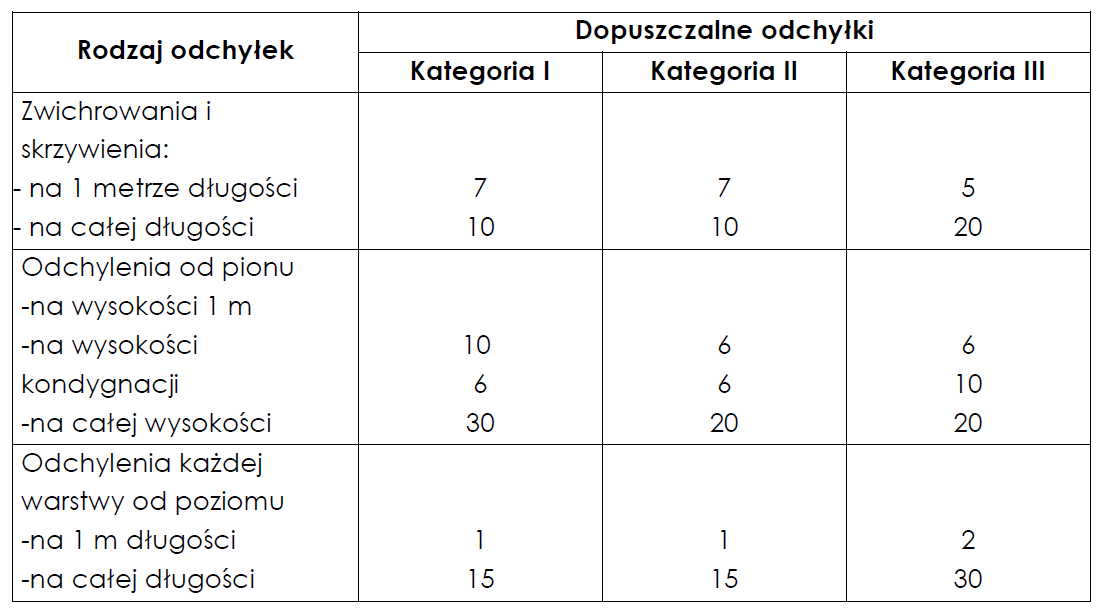 5.3. WYNIKI KONTROLIKontrola końcowa winna być zgodna z SST i przeprowadzona w sposób podanyw normie DIN 18202.Pozytywny wynik kontroli końcowej dopuszcza zgłoszenie przez Wykonawcęgotowości do odbioru robót.6. DOKUMENTACJA BUDOWYZgodnie z ogólnymi wymaganiami zawartymi w SST kod CPV 45000000 – OgólnaSpecyfikacja TECHNICZNA pkt. 68. ODBIÓ R ROBÓT8.1. ODBIÓR ŚCIAN I KOMINÓWOdbiór robót należy przeprowadzić w obecności inspektora nadzoru, w porzesuchej przed przystąpieniem do robót tynkarskich.SZCZEGÓŁOWA SPECYFIKACJA TECHNICZNAWYKONANIA ROBÓT BUDOWLANO-REMONTOWYCHB.02.00.00. ROBOTY ELEWACYJNE (OCIEPLENIA ŚCIAN BUDYNKÓW)kod CPV 45443000-41.PrzedmiotNiniejsza Szczegółowa Specyfikacja Techniczna ( SST ) zawiera wymaganiadotyczące wykonania i odbioru robót przygotowawczych związanych z :Remont elewacji wraz z dociepleniem cz.budynku biurowego Wrocław, ul.Podróżnicza 26/281.1.Specyfikacja techniczna (ST) jest dokumentem pomocniczym przy realizacji i odbiorze robót. Klasyfikacja wg Wspólnego Słownika Zamówień (CPV): Grupa: 45300000-0 Roboty instalacyjne w budynkach Klasa: 45320000-6 Roboty izolacyjne.1.2.Zakres stosowania SST Szczegółowa specyfikacja techniczna jest dokumentem będącym podstawą do udzielenie zamówienia i zawarcia umowy na wykonanie robót zawartych w punkcie 1.1 niniejszego opracowania.1.3.Określenia podstawowe Określenia i nazewnictwo użyte w niniejszej szczegółowej specyfikacji technicznej są zgodne z obowiązującymi podanymi w normach PN i przepisach Prawa budowlanego. Materiał izolacyjny – materiał zabezpieczający przed przepływem wody lub wilgoci. 1.4.Zakres robót objętych SST Ustalenia zawarte w niniejszej specyfikacji obejmują wszystkie czynności umożliwiające i mające na celu wykonanie izolacji cieplnych ścian zewnętrznych obiektu, przy użyciu materiałów odpowiadających wymaganiom norm lub aprobat technicznych. 1.4.1.OCIEPLENIE ŚCIAN ZEWNĘTRZNYCH BUDYNKU Na fragmentach budynku oznaczonych w dokumentacji projektowej należy zastosować bezspoinowy układ ocieplenia ścian zewnętrznych budynków z zastosowaniem płyt styropianowych (EPS). W tym układzie dekoracyjną i ochronną wyprawę wierzchnią stanowi silikatowy tynk barwiony w masie, z dodatkiem środków biobójczych. Tynk powinien charakteryzować się wysoką odpornością na agresję biologiczną (glony, grzyby, algi). System ten powinien posiadać dopuszczenie do stosowania w budownictwie zgodnie z Europejską Aprobatą Techniczną ETA 12/0023 lub ETA 12/0378Wymagania podstawowe dla całego układu ociepleniowego:przyczepność międzywarstwowa:  ≥ 0,11MPaodporność na uderzenia (udarność) w stanie powietrzno-suchym potwierdzona badaniami: 30 J oraz 60J dla strefy cokołowej.wyprawa wierzchnia silikatowa w klasie odporności pożarowej niepalnej A2-s1;d0Zabezpieczenie wyprawy związkami biocydowymi w kapsułach MKThor o wydłużonym działaniu (substancje czynne: terbutryna,  pirytionian cynku, tlenek cynku)Zaprawa klejowo-szpachlowa oraz tynk wierzchni cienkowarstwowy wchodzące w skład systemu zgodnie z Rozporządzeniem Rady Ministrów z dnia 2 stycznia 2007 roku w sprawie wymagań zawartości naturalnych izotopów promieniotwórczych posiadają świadectwo higieny radiacyjnej.Elementy systemu ociepleń:Opis składników systemu ociepleń wg kolejności stosowania: zaprawa klejowa przeznaczona do mocowania płyt EPS do podłoża. Mocowanie wykonać zgodnie z metodą obwodowo-punktową przy min. 40% powierzchni klejenia. Dane techniczne zaprawy klejowej:ziarnistość maksymalna: 1,2/0,8 mmwspółczynnik przewodzenia ciepła λ:0,80 W/mKwspółczynnik oporu dyfuzyjnego pary wodnej μ: 18gęstość nasypowa: 1,6 kg/dm3płyty EPS izolacji termicznej o współczynniku przewodzenia ciepła  λ=0,040/0,031 W/m2xK, grubości 10 cm, oznaczenie płyt  EPS:EN 13163  T2- L2- W2-S1- P3- BS 115-CS(10)70-DS(N)2-DS(70,-)2-TR 100. Klasa reakcji na ogień E.Łączniki mechaniczne podpłytowe eliminujące mostki termiczne i tzw. efekt biedronki –) -  budowa: trzpień stalowy wkręcany zabezpieczony antykorozyjnie lub tworzywowy w ilości 6 szt.m2. Minimalna siła niszcząca łącznika Rpanel=448N.zaprawa klejowo-szpachlowa na bazie cementu szarego/białego, o wysokiej przyczepności zdolna do wykonania warstw zbrojonych szpachlowanych na płytach EPS oraz wełny mineralnej, w którą  należy zatopić siatkę, minimalna grubość warstwy zbrojonej – 3,0mm. - udarność warstwy zbrojonej – odporność na uderzenia ciałem twardym > 30J Dane techniczne zaprawy:ziarnistość maksymalna: 0,8 mmwspółczynnik przewodzenia ciepła λ:0,80 W/mKwspółczynnik oporu dyfuzyjnego pary wodnej μ: 18 impregnowana przeciwalkalicznie siatka z włókna szklanego do zbrojenia warstwy zbrojonej w systemach ociepleniowych. Dane techniczne siatki:masa powierzchniowa: 145 -3/+10% g/m2  szerokość siatki – 100 cmwymiary oczek:  4,0x4,5mm ±10% siła zrywająca w warunkach laboratoryjnych ≥ 35 N/mmsiła zrywająca w roztworze alkaicznym ≥ 25 N/mmWydłużenie względne wzdłuż osnowy i wątku:- w warunkach laboratoryjnych  ≤ 4,5 %, w roztworze alkaicznym  ≤ 3,0 %- wartość szczątkowa naprężenia wzdłuż osnowy i wątku - 0,65masa powierzchniowa: 160 -3/+10% g/m2  wymiary oczek:  3,5x3,8mm ±10% szerokość siatki – 100 cmsiła zrywająca w warunkach laboratoryjnych ≥ 44 N/mmsiła zrywająca w roztworze alkaicznym ≥ 34 N/mmWydłużenie względne wzdłuż osnowy i wątku:- w warunkach laboratoryjnych  ≤ 4,5 %, w roztworze alkaicznym  ≤ 3,0 %- wartość szczątkowa naprężenia wzdłuż osnowy i wątku - 0,65gotowy do użycia środek gruntujący wyrównujący chłonność podłoża i poprawiający przyczepność cienkowarstwowych tynków strukturalnych i mozaikowych. Dane techniczne::            gęstość objętościowa - 1,5 g/cm3  ± 10%             zawartość substancji suchej -  55 ÷ 61 %	straty prażenia w temperaturze 450 °C - 43 ÷ 53 %	straty prażenia w temperaturze 900 °C - 62 ÷ 77 %gotowy do użycia tynk na bazie spoiw krzemianowych do zastosowań elewacyjnych. Hydrofobowy, o wysokiej przepuszczalności pary wodnej i CO2, niepalny w klasie A2-s1,d0. Zabezpieczenie wyprawy związkami biocydowymi w kapsułach MKThor o wydłużonym działaniu.Współczynnik oporu dyfuzyjnego µ: od 30 do 50.Współczynnik przewodzenia ciepła 0,7 W/mKGęstość: 1,8 kg Nasiąkliwość (współczynnik w) <0,2 kg/m2 x hx0,5Współczynnik Sd (0,06 do 0,1 m) przy grubości warstwy 2 mmKolorystyka wskazana na rysunkach elewacji. 1.4.2.OCIEPLENIE STREFY COKOŁOWEJ ŚCIAN ZEWNĘTRZNYCH BUDYNKU W strefie cokołowej i do wysokości 2,0 m od p.p.t. elewacji projektuje się wzmocnienie układu ociepleniowego przez zastosowanie podwójnej warstwy zbrojenia z siatki szklanej oraz minimum 5,0 mm grubości warstwy zbrojonej z cementowej zaprawy klejowo-szpachlowej W strefie cokołowej zastosować wodoodporne płyty typu XPS Odporność projektowanego systemu na uderzenia (udarność) w stanie powietrzno-suchym potwierdzona badaniami: 60 J.Wyprawę wierzchnią strefy cokołowej stanowi zmywalny, drobnoziarnisty tynk dekoracyjny –Mozaikowy.Maksymalna wielkość ziarna 0,8mm. Zawartość spoiwa poliakrylowego min. 20%. Aplikacja ręczna lub natryskowa zależnie od wybranego wzoru.Kolorystyka wskazana na rysunkach w projekcie architektonicznym. 2.Ogólne wymagania dotyczące robót Wykonawca robót jest odpowiedzialny za jakość wykonania robót, ich zgodność z dokumentacją projektową, SST i poleceniami Inspektora Nadzoru. Ogólne wymagania dotyczące robót podano w OST „Wymagania ogólne”2.MATERIAŁY 2.1. Wymagania ogólne Ogólne wymagania dotyczące materiałów, ich pozyskiwania i składowania podano w  „Wymagania ogólne” 2.2. Materiały potrzebne do wykonania robót3. SPRZĘT 3.1. Wymagania ogólne Ogólne wymagania dotyczące sprzętu podano w „Wymaganiach ogólnych” Sprzęt do wykonywania robót Wykonywanie robót izolacyjnych należy wykonywać z odebranych i dopuszczonych do eksploatacji rusztowań systemowych przy użyciu palników do zgrzewania, drobnego sprzętu budowlanego i elektronarzędzi. Wykonawca jest zobowiązany do używania jedynie takiego sprzętu, który nie spowoduje niekorzystnego wpływu na jakość wykonywanych robót i będzie gwarantować przeprowadzenie robót, zgodnie z zasadami określonymi w PB 4.TRANSPORT4.1. Wymagania ogólneOgólne wymagania dotyczące transportu podano w „Wymaganiach ogólnych specyfikacji technicznej. 4.2. Transport materiałów Transport materiałów odbywa się przy w sposób zabezpieczający je przed przesuwaniem podczas jazdy, uszkodzeniem i zniszczeniem, określony w instrukcji przez Producenta i dostosowanej do polskich przepisów przewozowych. 4.3. Przechowywanie i składowanie materiałów Materiały izolacyjne powinny być pakowane w sposób zabezpieczający je przed uszkodzeniem i zniszczeniem określony przez producenta. Instrukcja winna być dostarczona odbiorcom w języku polskim. Emulsja dostarczana w pojemnikach zamkniętych fabrycznie można przechowywać w suchym i zabezpieczonym przed mrozem miejscu przez okres przynajmniej 12 miesięcy. 5. WYKONANIE ROBÓT 5.1. Wymagania ogólne Ogólne wymagania dotyczące kontroli jakości robót podano w SST w „Wymaganiach ogólnych” 5.2. Warunki przystąpienia do robót Przed przystąpieniem do wykonywania izolacji powinny być zakończone wszystkie roboty stanu surowego, roboty instalacyjne podtynkowe, podposadzkowe, zamurowane przebicia i bruzdy, obsadzone wpusty, przepusty itp. elementy. 5.3. Przygotowanie podłoża Obróbkę rozpoczyna się od przygotowania podłoża. Należy zbić wystające resztki zaprawy, nadlewki betonu, odwarstwiający się istniejący tynk.Podłoże musi być nie zmrożone, nośne, równe i wolne od smoły i rozwartych rys, zadziorów oraz szkodliwych zanieczyszczeń. 6. KONTROLA JAKOŚCI ROBÓT 6.1. Wymagania ogólne Ogólne wymagania dotyczące kontroli jakości robót podano w ST „Wymagania ogólne” 6.2. Badania w czasie wykonywania robót Częstotliwość oraz zakres badań materiałów do hydroizolacji powinna być zgodna z aprobatami technicznymi ITB dla poszczególnego materiału. Dostarczone na plac budowy materiały należy kontrolować pod względem ich jakości. Zasady kontroli powinien ustalić Kierownik budowy w porozumieniu z Inspektorem nadzoru. Kontrola jakości polega na sprawdzeniu, czy dostarczone materiały i wyroby mają zaświadczenia o jakości wystawione przez producenta oraz na sprawdzeniu właściwości technicznych na podstawie badań doraźnych. Wyniki badań powinny być wpisywane do dziennika budowy i akceptowane przez Inspektora nadzoru. 8. ODBIÓR ROBÓT 8.1. Ogólne zasady odbioru robót. Ogólne zasady odbioru robót podano w SST „Wymagania ogólne” Odbiór podłoży Odbiór podłoża należy przeprowadzić bezpośrednio przed przystąpieniem do izolacji. Jeżeli odbiór podłoża odbywa się po dłuższym czasie od jego wykonania, należy podłoże oczyścić. 8.2. Zgodność z dokumentacją Roboty uznaje się za zgodne z dokumentacją projektową, ST i wymaganiami Inspektora, jeżeli wszystkie pomiary i badania dały pozytywny wynik. 8.3. Wymagania przy odbiorze Sprawdzeniu przy odbiorze podlega: - zgodność wykonania z dokumentacją techniczną, - rodzaj zastosowanych materiałów, - przygotowanie podłoża, - prawidłowość wykonania izolacji,- wykończenia na stykach, narożach i obrzeżach, - szczelność9. PODSTAWA PŁATNOŚCI Ogólne ustalenia dotyczące podstawy płatności podano w SST „Wymagania ogólne” Cena jednostkowa wykonania 1 metra kwadratowego [m2] izolacji obejmuje: - przygotowanie stanowiska roboczego - dostarczenie materiałów, narzędzi i sprzętu, - wykonanie izolacji wraz z ochroną, - uporządkowanie miejsca wykonywania robót, - usunięcie pozostałości, resztek i odpadów materiałów, - likwidację stanowiska roboczego, - utylizację opakowań i resztek materiałów zgodnie ze wskazaniami ich producentów. 10. PRZEPISY ZWIĄZANE - PN-EN ISO 527-3:1996 Tworzywa sztuczne. Oznaczanie właściwości mechanicznych przy statycznym rozciąganiu - PN-ISO 4593:1999 Tworzywa sztuczne. Folie i płyty. Oznaczenia grubości metodą skaningu mechanicznego - PN-83/N-03010 Statyczna kontrola jakości. Losowy wybór jednostek produktu do próbki - ZUAT-15/IV.08 Wyroby do izolacji paroszczelnych. - PN-B-02862:1993 Ochrona przeciwpożarowa budynków. Metoda badania nie palności materiałów . - PN-83/N-03010 Statyczna kontrola jakości. Losowy wybór jednostek produktu do próbki. - PN-90/B-04615 Papy asfaltowe i smołowe. Metody badań. 32 - PN-93/B-02862 Odporność ogniowa – PN-B-32250 Woda do celów budowlanych. - PN-EN 13139:2003/ AC:200 Kruszywa do zaprawy- Norma ISO Seria 9000, 9001, 9002, 9003, 9004 - Normy dotyczące systemów zapewnienia jakości i zarządzania systemami zapewnienia jakości. - Instrukcje montażu materiałów izolacyjnych wydane przez poszczególnych producentówTemat:/ zamierzenie inwestycyjneRemont elewacji wraz z dociepleniem cz.budynku biurowego Remont elewacji wraz z dociepleniem cz.budynku biurowego Obiekt:Budynek biurowy , kat. obiektu XVIBudynek biurowy , kat. obiektu XVILokalizacja\ - adres:ul. Podróżnicza 26/2853-208  WROCŁAW 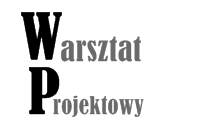 Nr działki:działki numer 102,  AM-28obręb GrabiszynInwestor\ adres:Wrocławskie Centrum ZdrowiaUl. Podróżnicza 26/2853-208 WrocławJednostka projektowa:Warsztat ProjektowyAgnieszka Wysocka-AndrulewiczAl. Kochanowskiego 5251-602 WrocławTel.607 399 308Data:Marzec 2017Jednostka projektowa:Warsztat ProjektowyAgnieszka Wysocka-AndrulewiczAl. Kochanowskiego 5251-602 WrocławTel.607 399 308Branża:ArchitektonicznaJednostka projektowa:Warsztat ProjektowyAgnieszka Wysocka-AndrulewiczAl. Kochanowskiego 5251-602 WrocławTel.607 399 308Etap projektu:SPECYFIKACJA TECHNICZNAWYKONANIA I ODBIORU ROBÓT BUDOWLANO - REMONTOWYCHSPECYFIKACJA TECHNICZNAWYKONANIA I ODBIORU ROBÓT BUDOWLANO - REMONTOWYCHProjektanci:Projektanci:    Projektantmgr inż. arch.Agnieszka Wysocka-Andrulewiczuprawnienia budowlane do projektowaniabez ograniczeń w specjalności architektonicznejnr upr. 65/09/DOIAProjektant sprawdzającymgr inż. arch.Agata Waszkiewiczuprawnienia budowlane do projektowaniabez ograniczeń w specjalności architektonicznejnr upr.39/09/DOIAZaprawa klejowa do mocowania płyt EPSIzolacja termicznaMocowanie izolacji termicznejSiatka zbrojąca alkalioodpornaZaprawa klejowo-szpachlowa do warstwy zbrojonej Powłoka wyrównująca chłonność podłożaSilikatowy tynk cienkowarstwowyZaprawa klejowa do mocowania płyt EPSIzolacja termicznaMocowanie izolacji termicznejSiatka zbrojąca alkalioodpornaZaprawa klejowo-szpachlowa do warstwy zbrojonej Powłoka wyrównująca chłonność podłożaSilikatowy tynk cienkowarstwowy